Постановление о порядке выдачи электронного разрешительного документа (лицензии/заключения/разрешения) на экспорт/импорт/транзит товаров, включенных в Единый перечень товаров, к которым применяются меры нетарифного регулирования в торговле с третьими странами по принципу «единого окна»  708 От 26 декабря 2019 г.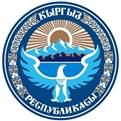 ПРАВИТЕЛЬСТВО КЫРГЫЗСКОЙ РЕСПУБЛИКИПОСТАНОВЛЕНИЕот 26 декабря 2019 года № 708О порядке выдачи электронного разрешительного документа (лицензии/заключения/разрешения) на экспорт/импорт/транзит товаров, включенных в Единый перечень товаров, к которым применяются меры нетарифного регулирования в торговле с третьими странами по принципу "единого окна"(В редакции постановления Правительства КР от 20 апреля 2021 года № 156)Принимая во внимание пункт 8 Правил выдачи лицензий и разрешений на экспорт и (или) импорт товаров (приложение к Протоколу о мерах нетарифного регулирования в отношении третьих стран, приложение № 7 к Договору о Евразийском экономическом союзе), в соответствии с Решением Коллегии Евразийской экономической комиссии "О мерах нетарифного регулирования" от 21 апреля 2015 года № 30, постановлением Правительства Кыргызской Республики "Об утверждении Положения о порядке взаимодействия государственных органов и иных организаций при оформлении документов для осуществления внешнеторговых операций по принципу "единого окна" от 11 июня 2012 года № 390, статьями 10 и 17 конституционного Закона Кыргызской Республики "О Правительстве Кыргызской Республики" Правительство Кыргызской Республики постановляет:1. Утвердить Положение о порядке выдачи электронного разрешительного документа (лицензии/заключения/разрешения) на экспорт/импорт/транзит товаров, включенных в Единый перечень товаров, к которым применяются меры нетарифного регулирования в торговле с третьими странами по принципу "единого окна", согласно приложению.2. Государственным органам, определяемым соответствующим решением Правительства Кыргызской Республики, организациям-экспертам и лицензиарам по лицензированию экспорта и импорта специфических товаров, включенных в Единый перечень товаров, к которым применяются меры нетарифного регулирования в торговле с третьими странами, и уполномоченному государственному органу в сфере таможенного дела руководствоваться Протоколом о мерах нетарифного регулирования в отношении третьих стран, решениями Коллегии Евразийской экономической комиссии "О нормативных правовых актах в области нетарифного регулирования" от 16 августа 2012 года № 134, "О мерах нетарифного регулирования" от 21 апреля 2015 года № 30 и настоящим постановлением.(В редакции постановления Правительства КР от 20 апреля 2021 года № 156)3. Государственному предприятию "Центр "единого окна" в сфере внешней торговли" при Министерстве экономики Кыргызской Республики до 31 декабря 2019 года обеспечить модернизацию информационной системы "единого окна" в соответствии с настоящим постановлением.4. Контроль за исполнением настоящего постановления возложить на отдел экономики и инвестиций Аппарата Правительства Кыргызской Республики.5. Настоящее постановление вступает в силу по истечении пятнадцати дней со дня официального опубликования.Опубликовано в приложении к газете "Эркин Тоо" "Нормативные акты Правительства Кыргызской Республики" от 31 декабря 2019 года № 23-24 (596-597)Премьер-министрМ.Абылгазиев